Jelgavas novada Svētes pamatskolas 3.klases izglītojamo attālinātas mācīšanās plānojums 06.04. – 09.04.2020.Pielikums sportā!!!!!!!Katram  spēles  dalībniekam 3mēģinājumi skaita iesistos vātus.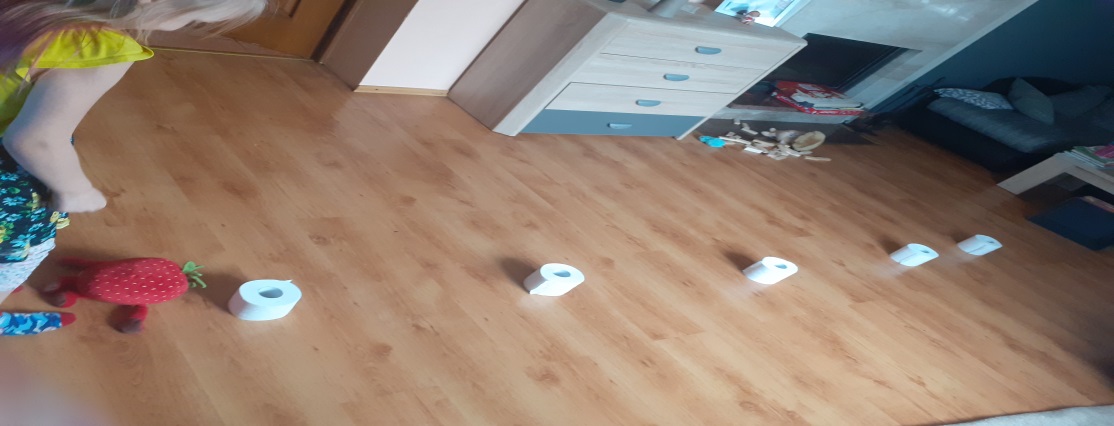 Mācību priekšmetsSasniedzamais rezultātsVeicamie uzdevumiResursiVērtēšanaSportsVada bumbu ar kājām. 1. Izveidot Vārtus , tā var būt bļoda, spainis, miskaste utt.                  2. No papīra, avīzēm, folija utt. izveidot vairākas bumbiņas var izmantot ari rotļlietas.                 3.Vada bumbu ar kājām un sper bumbiņu izveidotajos vārtos                 4. Uzraksti man atbildi, kā veicās! Pielikumā tabula. Iesaisti spēlē arī savu ģimeni 5. Rīta rosmes kopa ar vecakiem, brāļiem un māsām, katru rītu.https://www.youtube.com/watch?v=pPX7QspIfkULatviešu valoda (GLD)Lasa Jāņa Baltvilka dzejoļus.Jāņa Baltvilka dzejoļi Darbs uzdevumi.lvMG 37., 38.lpp.uzdevumi.lvFormatīvā vērtēšana (i; ni)Latviešu valoda (VGG)Sameklē tekstā darbības vārdus.Atceries! Rakstu darbu burtnīcā raksta datumu!Domā nu!Darbs uzdevumi.lvMG 55., 56.lpp.uzdevumi.lvFormatīvā vērtēšana (i; ni)Dabaszinības Prot parādīt kartē kontinentus.Iemācies parādīt kartē un nosaukt visus kontinentus! Darbs uzdevumi.lv MG 104. - 105.lpp.Globuss, karte.uzdevumi.lv Pašvērtējums.Vērtējums par izpildīto  ( +; /; -)Mājturība un tehnoloģijasGatavo rotājumu svētkiem.Svētku dekors - Lieldienu kompozīcija, kuras galvenais elements ir zaķis. Galda, pagalma, dārza vai istabas dekors svētkiem ar Lieldienu zaķi. Zaķis var būt līmēts, veidots (no paša izvēlēta materiāla),cepts, zāģēts utt. (vajadzētu izpildīt līdz 13.04.).Nepieciešamie izvēlētie materiāli.Izpildīts un nofotografēts darbs ( +; /; -)Sociālās zinībasSecina, ar ko varētu nodarboties Paliec mājās! laikā.Noskaties:
Paliec Mājās Supervaroņi | Animācijas stāsts bērniem par Korona vīrusu un palikšanu mājās. Liec lietā savu Supervaroņa izdomu un uzraksti uz lapas visas jautrās lietas, kuras vari darīt mājās.https://www.youtube.com/watch?v=WbbmSteOQT0&feature=emb_logoBalta vai krāsaina lapaPašvērtējumsVērtējums par izpildīto  ( +; /; -)Matemātika Pieskaita un atņem desmitusAtceries! Kladē raksti datumu, ievēro rūtiņas!   4.(74.), 1.(75.)     1.(76.)Atkārto reizrēķinu!                              MG 74.lpp. – 77.lpp.Formatīvā vērtēšana (i; ni) Mūzika Nošu raksta apguve, iepazīt Fa maž. gammu. D.B. 43.LPP., ja vēlās šeit ir dziesmiņa, kuru var iemācīties https://www.youtube.com/watch?v=hUX-2e0CKIs 
 Burtnīca un grāmataVizuālā mākslaDarbojas piedāvātajā radošajā darbnīcā. Ieej MAXIMA radošajā darbnīcā un izveido savu unikālo Lieldienu olu.   VAIKopā ar ģimeni krāso olas Lieldienām.                  Savu darbiņu nofotografē! (līdz 14.04.)https://www.olukrasosana.lv/?fbclid=IwAR0Pt4_YNzuyr2hVfz73osljh8bGvrP-BPie0SNPRpniC__J74N8QITSwp4 Izpildīts un nofotografēts darbs ( +; /; -)ĒtikaIzjūt uzvarētāja prieku, prot zaudēt.Izvēlies kādu galda spēli. Kopā ar ģimeni pārrunājiet spēles noteikumus. Spēlējiet spēli. Atsūti foto, kur atspoguļota spēles spēlēšana.Izvēlētā galda spēle.PašvērtējumsAngļu valodaNoskatās video, lasa un mācās izrunāt gadskaitļus, datumus un pulksteņa laikus.Lūdzu, atkārtojiet  un nostipriniet savas zināšanas portālā uzdevumi.lv par 3.tēmu virtuālajā skolā "Time and dates" ,un nedēļas laikā  izpildiet uzdevumus manis sastādītajā PD (6.-16.04.) Tiks ieskaitīts labākais mēģinājums no 3. Uzdevumi.lv "Virtuālā skola"3.-4.kl.Kad satiksimies skoliņā, vēlreiz klātienē pārbaudīšu jūsu zināšanas.N.p.k.Vārds, uzvārdsPunkti kopāVieta